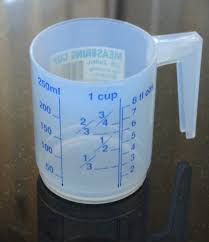 Measurement - Lesson 3I can measure, order and compare objects using familiar metric units of capacity and use scaled instruments to measure and compare capacities.Name:Parents and carers please follow the yellow highlighted sections to support your childDo thisRespond hereCheck InDoublingStart at 10 and see how far you can doubleStart at 6 … see if you can double to 10 plus placesMake you own doubling sequence and see if you can get to 4 digitsProblem- solvingFrom the numbers 14, 15, 16, list the odd number out. You must give a reason. Try to find as many different reasons and different answers as possible.   Watch;https://www.khanacademy.org/math/cc-third-grade-math/imp-measurement-and-data/imp-volume/v/liter-intuitionDo:Estimate how many cups make a litre?Find a litre container and a cup measure. Use the cup and fill the container. Did it match your estimate?Practice:Use the diagram and follow 1-5 to show the capacity from least to mosthttps://documentcloud.adobe.com/link/track?uri=urn:aaid:scds:US:0d483a9b-cd15-401d-9364-0ff7c44d30cdCheck outUse this image and identify possible uses for measuring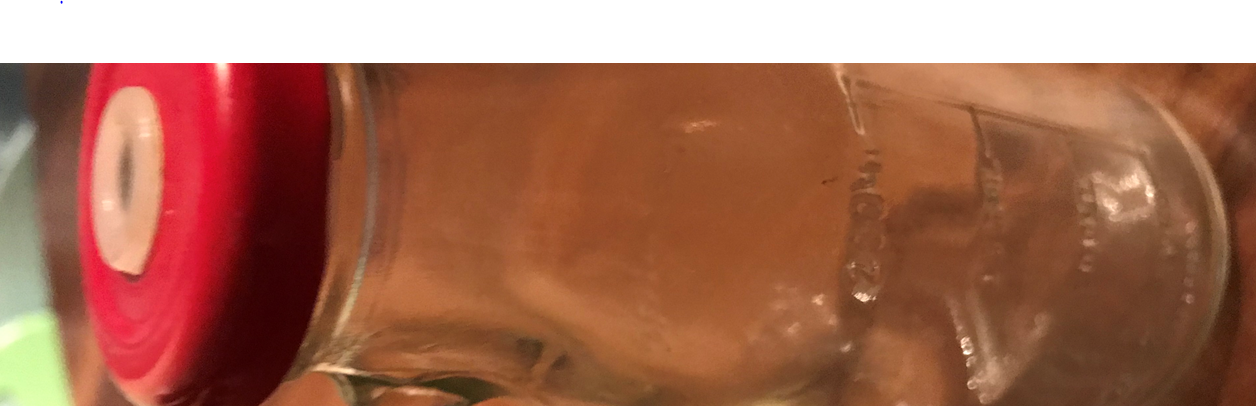 